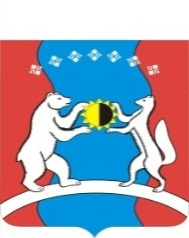 План основных мероприятий на  апрель  2020 год:                                       Директор МКУК «Центр досуга»                                              МО «Поселок Ленинский»:                                                  М.В. Хололенко МУНИЦИПАЛЬНОЕ КАЗЕННОЕ УЧРЕЖДЕНИЕ КУЛЬТУРЫ «ЦЕНТР ДОСУГА» МУНИЦИПАЛЬНОГО ОБРАЗОВАНИЯ «ПОСЕЛОК  ЛЕНИНСКИЙ»,АЛДАНСКОГО РАЙОНА, РЕСПУБЛИКА САХА (ЯКУТИЯ)  678944 PC (Я), Алданский район, п. Ленинский, ул. Ленина д.46, тел: 52-4-11.№Наименование мероприятияДата проведенияМесто проведенияКВН День Юмора01.04. клубыДень единения народов02.04.2019клубыДень здоровья7.04.2019клубыДень отца9.04. Клуб школа садик День освобождение узников фашистских концлагерейМитинг-Акция11 апреляклубыДень космонавтики 12.04. клубы«Прощай Зима, приходи Весна!»13.04. клубы«Веселая субботея» Игротека для малышей20.04. клубыВстреча Советских и американских войск на Эльбе в 1945 г.Выставка25 апреляклубыОснование Якутии Суверенитет Концерт27.04. Клубы  Подготовка ко  Дню Победы апрельклубыДискотеки для молодежиапрельклубы День охраны трудаапрельклубы